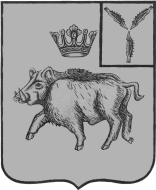 СОВЕТ БОЛЬШЕОЗЕРСКОГО МУНИЦИПАЛЬНОГО ОБРАЗОВАНИЯБАЛТАЙСКОГО МУНИЦИПАЛЬНОГО РАЙОНАСАРАТОВСКОЙ ОБЛАСТИшестьдесят восьмое заседание Совета третьего созываРЕШЕНИЕот 22.12.2017 № 242             с. Б-ОзеркиОб утверждении Порядка ознакомления пользователей с информацией о деятельности Совета Большеозерского муниципального образования в занимаемых им помещениях, а также через библиотечные и архивные фондыВ соответствии со статьей 17 Федерального закона от 09 февраля 2009 года № 8-ФЗ «Об обеспечении доступа к информации о деятельности государственных органов и органов местного самоуправления», руководствуясь статьей 21 Устава Большеозерского муниципального образования Балтайского муниципального района Саратовской области, Совет Большеозерского муниципального образования РЕШИЛ:1.Утвердить Порядок ознакомления пользователей с информацией о деятельности Совета Большеозерского муниципального образования в занимаемых им помещениях, а также через библиотечные и архивные фонды, согласно приложению.2. Признать утратившим силу решение Совета депутатов Большеозерского муниципального образования Балтайского муниципального района Саратовской области от 23.09.2016 № 163 «Об утверждении Порядка ознакомления пользователей с информацией о деятельности Совета депутатов Большеозерского муниципального образования в занимаемых им помещениях, а также через библиотечные и архивные фонды».3. Настоящее решение вступает в силу со дня его опубликования на официальном сайте администрации Балтайского муниципального района.4. Контроль за исполнением настоящего решения возложить на постоянную комиссию Совета Большеозерского муниципального образования по вопросам местного самоуправления.Глава Большеозерскогомуниципального образования				    В.П.ПолубариновПорядок ознакомления пользователей с информацией о деятельности Совета Большеозерского муниципального образования в занимаемых им помещениях, а также через библиотечные и архивные фонды1. Настоящий Порядок разработан в соответствии с Федеральными законами от 06 октября 2003 года № 131-ФЗ «Об общих принципах организации местного самоуправления в Российской Федерации», от 09 февраля 2009 года № 8-ФЗ «Об обеспечении доступа к информации о деятельности государственных органов и органов местного самоуправления» (далее - Федеральный закон № 8-ФЗ).Действие настоящего Порядка распространяется на отношения, связанные с обеспечением ознакомления пользователей с информацией о деятельности Совета Большеозерского муниципального образования в занимаемых им помещениях, а также через библиотечные и архивные фонды.2. Для целей настоящего Порядка используются следующие основные понятия:- информация о деятельности Совета Большеозерского муниципального образования (далее – Совет) - информация (в том числе документированная), созданная Советом в пределах своих полномочий, либо поступившая в Совет, а также муниципальные правовые акты, устанавливающие структуру, полномочия, порядок формирования и деятельности Совета, иная информация, касающаяся его деятельности;- пользователь информацией - гражданин (физическое лицо), организация (юридическое лицо), общественное объединение, осуществляющие поиск информации о деятельности Совета. Пользователями информацией являются также государственные органы, органы местного самоуправления, осуществляющие поиск указанной информации в соответствии с Федеральным законом № 8-ФЗ.3. Для ознакомления с информацией о текущей деятельности Совета в занимаемых им помещениях размещаются информационные стенды и другие технические средства аналогичного назначения. Совет вправе размещать в занимаемых им помещениях сведения, необходимые для оперативного информирования пользователей информацией.Информация о деятельности Совета предоставляется в устной форме и в виде документированной информации. В устной форме указанная информация предоставляется пользователям во время личного приема.4. Ознакомление пользователей с информацией о деятельности Совета через библиотечные фонды осуществляется в соответствии с федеральным законодательством РФ, законодательством Саратовской области, а также муниципальными правовыми актами Совета.5. Ознакомление пользователей с информацией о деятельности Совета через архивные фонды осуществляется в соответствии с федеральным законодательством РФ, законодательством Саратовской области, а также муниципальными правовыми актами Совета.6. Ознакомление пользователей с информацией о деятельности Совета в занимаемых им помещениях, а также через библиотечные и архивные фонды осуществляется в соответствии с графиком работы соответствующего органа или учреждения.Приложение к решению Совета Большеозерского муниципального образованияот 22.12.2017 № 242